CENTER OF INNOVATIVE & APPLIED BIOPROCESSING (CIAB)(Autonomous institute of the Department of Biotechnology, Govt. of India)Knowledge City, Sector-81, MohaliCIAB/7(103)/2021- WorksTENDER DOCUMENT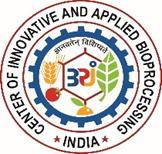 Energy Audit and Validation Work of CIAB Main Campus at Knowledge City, Sector-81, Mohali-Punjab, India Notice Inviting Quotations (NIT)CIAB/7(103)/2021- WorksName of Work: - Energy Audit and Validation Work of CIAB Main Campus at Knowledge City, Sector-81, Mohali-Punjab, India.Sealed item rate online e-tender is invited on behalf of the Chief Executive Officer, Centre of  Innovative & Applied Bioprocessing (CIAB), Mohali for the work of “-Energy Audit and Validation Work of CIAB Main Campus at Knowledge City, Sector-81, Mohali-Punjab, India. “as per terms and conditions provided in the tender document.The tender document may be purchased directly from the office of CIAB, Mohali, by paying Rs. 590/-in cash as cost of tender document or website of CIAB www.ciab.res.in or E-Central Public Procurement portal (https://eprocure.gov.in/eprocure/app) in which case the fee in the form of a Demand draft of Rs. 590/- (Rupees Five Hundred Ninety Rupees only) in favour of Center of Innovative & Applied Bioprocessing payable at Mohali., shall be payable as cost of tender document. The bid must be submitted on or before 23-06-2021 (up to 3.00 PM), as per below mentioned schedule:The Chief Executive Officer, CIAB reserves the right to accept/reject any tender in part or full without assigning any reason.Administrative Officer1.	Item rate E-tenders are invited on behalf of the Chief Executive Officer, CIAB from agencies/vendors for the work of Energy Audit and Validation Work of CIAB Main Campus at Knowledge City, Sector-81, Mohali-Punjab, India The work is estimated to cost Rs. 80,000/- (exclusive of GST etc.).2.	The time allowed for carrying out the work will be 08 weeks from the date of start or from the first date of handing over of the site, whichever is later, in accordance with the phasing, if any.3.	NIT documents can be downloaded directly from the CIAB website www.ciab.res.in or E-Central public procurement portal https://eprocure.gov.in/eprocure/app (up to 23-06-2021)4. 	NIT documents consisting of all the set of terms & conditions of contract to be complied with by the contractor whose tender may be accepted and other necessary documents can be seen in the office of Assistant Engineer-Electrical, CIAB on all working days between 10:00 am to 5:00pm.5.	 Tenders shall be accompanied with Bid Security Declaration in accordance with Procurement Policy Division, Department of Expenditure, Ministry of Finance, Govt. of India Office memorandum dated 12th November 2020 as per Annexure-4 of this Technical Bid document on a Non-Judicial Stamp paper of Rs.100/- only duly attested by Notary.6.	The tenderer shall submit an affidavit on a non-judicial stamp paper of Rupees fifty only duly attested by notary, certifying that “information /documents/experience certificates enclosed by the bidder (Name of contractor) along with this tender are genuine and also the bidder (applicant) shall not have any objection in case CIAB verifies them from the issuing authority. Original copy of the documents shall also be produced to CIAB for their verification on demand. In case, the information /documents /certificates are not found genuine the agency (applicant) shall be debarred for 05 years from participating in any tender of CIAB in future. Further, the agency (applicant) confirms that we have not been blacklisted by any of their clients.The time allowed for carrying out the work will be 08 weeks from the date of start as defined in Schedule ‘C’ or from the first date of handing over of the site, whichever is later.7.	Technical Eligibility Criteria for Bidders- 7.1	The firm should be empanelled as Energy Service Company (ESCO) with Bureau of Energy Efficiency (BEE), Govt. of India.  7.2	The firm shall have accredited Energy Auditors approved by the Bureau of Energy Efficiency (BEE), Govt. of India who will be authorized by the firm to carry out this work.  7.3	Experience of having successfully completed works during last 07 years ending last day of the   month previous to the one in which applications are invited. The firm shall have completed at least one similar work for the minimum connected load of 700 kW with some Central Govt. department/State Govt. Department/Central Autonomous body/State Autonomous Body/Central PSU/State PSU/City Development Authority/Municipal Corporation of City/Private Companies & Organizations.  Similar work means the work of Energy Audit, Water and Waste Audit in Institutional campus/Hospitals/Multistory Office buildings/ Commercial complexes/Power Plants/Refineries/Manufacturing Plants & Industries/Research Centers and Laboratories The bidder shall submit the performance certificate of works as per format given in Annexure-1 (In case the bidder has executed any contract/work or ongoing work at CIAB during the last 05 years). In case of non-satisfactory performance of any work executed or ongoing work at CIAB during last 05 years, the bid will not be considered for further evaluation.The declaration on firm’s letter head  ‘No work executed at CIAB during last 05 years’ be submitted if the firm has not executed any work in CIAB for last 05 years.Note- The bidder shall produce definite proof from the appropriate authority, which shall be to the satisfaction of the competent authority, of having satisfactorily completed similar works of magnitude specified above. Completion Certificates/proofs need to be enclosed. Also the Accreditation/empanelment certificates issued by BEE shall be enclosed with bid. 8.	Agreement shall be drawn with the successful bidder on prescribed format by the Competent Authority. Bidder shall quote his rates as per various terms and conditions laid down in the NIQ document. 9.	The Energy Audit and Validation work would be done after 01year of the 70% occupancy of the newly built CIAB Main campus. The Campus is already occupied since August 2017. 10.	Submission of Tender- The tender shall be submitted/uploaded as e-tender only in the following covers as detailed below:Technical Bid containing the following-Scanned copy of Demand Draft of Rs.590/-only as cost of tender documents or cash receipt in case of tender fee submitted to CIAB office in cash.Scanned copy of Bid Security declaration in the prescribed format on Non-Judicial Stamp paper of Rs.100/- only duly attested by Notary.Scanned copy of documents related to Technical eligibility criteria 1.2 i.e., Completion certificates/proofs of the similar works completed and all other required documents as mentioned in the Technical Eligibility criteria 7.1 to 7.4.Scanned copy of signed and stamped complete NIT documents.Financial/Price Bid containing the following-This shall contain the price for the execution of the works specified as per Volume-2 of the tender document.The above documents shall be uploaded by the bidder on E-Central public procurement portal https://eprocure.gov.in/eprocure/app by 3:00 PM on 23-06-2021 and will be opened on 24-06-2021 by CIAB at 3:30 PM.Note: - a) Documents to be uploaded in PDF format only (Price Bid in Excel format only). b) The original payment instrument like Demand Draft of any Nationalized Bank against Cost of Tender document and Bid security declaration should be sent to the address- Center of Innovative and Applied Bioprocessing, Sector-81, Knowledge City, PO- Manauli, SAS Nagar, Mohali 140306, and Punjab by post/speed post/courier/by hand before due date & time of receipt of tenders, failing which the tenders will not be considered for further evaluation.NOTE: In case of non-submission/incorrect submission of any of the above-mentioned documents/details by the bidder or in case of non-compliance of any of the technical eligibility criteria by the bidder, their bid shall not be considered for further evaluation or shall be considered ineligible.REGARDING TENDER FEE EXEMPTIONOnly Tender Fee exemption is allowed for Micro & Small Enterprises (MSEs) who are registered with District Industries Centers(DICs)/Khadi & Village Industries Commission(KVIC)/ Khadi & Village Industries Board(KVIB)/ National Small Industries Corporation (NSIC)/MSEs registered under Udyog Aadhar Memorandum(UAM)/Directorate of Handicrafts and Handloom or any other body specified by Ministry of Micro, Small and Medium Enterprises(MoMSME) but relevant certificates of registration need to be enclosed by the bidder along with the Technical bid, claiming for exemption. Also, the bidders/MSEs claiming for exemption of Tender fee shall submit the duly signed and stamped hard copies of necessary registration certificates on or before the last date of submission of tenders, failing which their tenders will not be considered for further evaluation.11.	Tenderers are advised to inspect and examine the site and its surroundings and satisfy themselves before submitting their tenders as to the type of system (so far as is practicable), the form and nature of the site, the means of access to the site, the accommodation they may require and in general shall themselves obtain all necessary information as to risks, contingencies and other circumstances which may influence or affect their tender. A tenderer shall be deemed to have full knowledge of the site whether he inspects it or not and no extra charge consequent on any misunderstanding or otherwise shall be allowed.The tenderer shall be responsible for arranging and maintaining at his own cost all materials, tools & plants, water, electricity access, facilities for workers and all other services required for executing the work unless otherwise specifically provided for in the contract documents. Submission of a tender by a tenderer implies that he has read this notice and all other contract documents and has made himself aware of the scope and specifications of the work to be done and of conditions and rates at which stores, tools and plant, etc. will be issued to him by the Government and local conditions and other factors having a bearing on the execution of the work.12. The Competent Authority does not bind itself to accept the lowest or any other tender and reserves to itself the authority to reject any or all the tenders received without the assignment of any reason. All tenders in which any of the prescribed condition is not fulfilled or any condition including that of conditional rebate is put forth by the tenderer shall be summarily rejected.13. Canvassing whether directly or indirectly, in connection with tenderers is strictly prohibited and the tenders submitted by the contractors who resort to canvassing will be liable to rejection.14. The Competent Authority reserves to himself the right of accepting the whole or any part of the tender and the tenderer shall be bound to perform the same at the rate quoted.15. The contractor shall not be permitted to tender for works in the CIAB, Mohali if his near relative is posted a Divisional Accountant or as an officer in any capacity between the grades of Superintending Engineer and Junior Engineer (both inclusive). He shall also intimate the names of persons who are working with him in any capacity or are subsequently employed by him and who are near relatives to any Gazetted officer in the CIAB, Mohali or in the Ministry of Science & Technology, Govt. of India. Any breach of this condition by the contractor would render him liable to be removed from the approved list of contractors of this Department.16. No Engineer of gazette rank or other Gazetted Officer employed in Engineering or Administrative duties in an Engineering Department of the Government of India is allowed to work as a contractor for a period of one year after his retirement from Government service, without the previous permission of the Government of India in writing. This contract is liable to be cancelled if either the contractor or any of his employees is found any time to be such a person who had not obtained the permission of the Government of India as aforesaid before submission of the tender or engagement in the contractor’s service.17. The tender for the works shall remain open for acceptance for a period of ninety (90) days from the date of opening of tenders/Ninety days from the date of opening of financial bid in case tenders are invited on 2/3 envelop system (strike out as the case may be) if any tenderer withdraws his tender before the said period or issue of letter of acceptance, whichever is earlier, or makes any modifications in the terms and conditions of the tender which are not acceptable to the department, then the department shall, without prejudice to any other right or remedy, be at liberty to forfeit 50% of the said earnest money as aforesaid. Further the tenderer shall not be allowed to participate in the retendering process of the work.18. No price preference to any corporate society/Registered society, Govt.  Public Sector undertakings / bodies shall be given and tenders shall be exclusively dealt with on merit.19. The contractor shall comply with the provisions of the Apprentices Act 1961, Minimum wages Act 1948, Workmen’s compensation Act 1923, contract labour (Regulation and Abolition Act 1970), payment  of wages  Act  1938, Employer’s  liability Act  1938, Maternity Benefits Act 1961, Employee’s State  Insurance Act, 1948, Employees Provident Funds and Miscellaneous Provisions Act, 1952 and the Industrial disputes Act 1947 as applicable and the rules and regulations issued there  under  and  by the  local  Administration/  Authorities  from  time  to  time  as  well  all  provisions of law applicable to workmen. Failure to do so shall  amount to breach of the contract  and  the  Competent Authority  may  at  his  discretion  terminate  the  contract. The Contractor shall also be liable for any pecuniary liability arising on account of violation by him of any of the said Acts and shall indemnify the Institute on that account. Institute will not be liable for any act or omission on the part of the contractor in so far as any violation of any of the aforementioned acts.20. Each tenderer shall submit only one tender; either by him or as partners in a joint venture.          A tenderer who submits or participates in more than one tender will be disqualified.21. Unless otherwise stated, the contract shall be for the whole work as described in the “Schedule of Items” and the drawings. The contractor shall be bound to complete the whole work as described in the schedule of items of works and the drawings, including additional items, if any, as per drawings and instructions. The issuance of certificate of completion as issued by the Engineer-in-Charge shall be mandatory and will be conclusive proof of completion of work.22. Interpretations, corrections and changes to the Tenders Documents shall be made by Addendum, if required by the Institute.23. Each Tenderer shall ascertain prior to submitting his Tender that he has received all Addenda issued and he shall so acknowledge their receipt in his Tender.24. The provisions in the Tender documents shall govern over the contents of the above paragraphs if in contradiction or variation.25. All pages of the Tender should be page numbered and indexed. 26. It is the responsibility of tenderer to go through the tender document to ensure furnishing all required documents in addition to above, if any. 27. The authorized signatory of the tenderer must sign the tender duly stamped at appropriate places and initial all the remaining pages of the tender along with the stamp.  28. A tender, which does not fulfill  any  of  the  above  requirements  and/or gives evasive information/reply  against  any  such  requirement,  shall  be  liable  to  be ignored and rejected. 29. Tender sent by fax/telex/electronically shall be ignored. 30. The payment for the work done by the contractor shall be made within 01 months after the satisfactory completion of allotted work or after submission of First and Final bill/Invoice for the same to the Engineer-In charge, whichever is later. 31. Statutory deductions, if any as per rules of Govt. shall be made as applicable.32. The Audit reports as per formats attached shall be comprehensive and as deemed essential by GRIHA Authority pertaining to criteria no.32. The validity of the reports be as per standard period for the needful submission GRIHA council. The suggestive measures, requirements and executions by the successful bidders be proposed to CIAB in case of any variation of requirements of GRIHA authority in context of Criteria no. 32. 33.	Compensation @ 0.5 percent (0.5 %) per week of delay for delay of work to be computed on per day basis provided always that the total amount of compensation for delay to be paid under this Condition shall not exceed 5% of the bid Value of work.34.	Settlement of Disputes & Arbitrationi)	Except where otherwise provided in the contract, all questions and disputes relating to any work demanded of him to be outside the requirements of the contract, or disputes any drawings, record or decision given in writing by the owner on any matter in connection with or arising out of the contract or carrying out of the work, to be unacceptable, the contractor may file for arbitration. The arbitrator shall be appointed by Competent Authority, CIAB & arbitration shall take place at Mohali under arbitration act. The arbitration shall be conducted in accordance with the provisions of the Arbitration and Conciliation Act, 1996 (26 of 1996) or any statutory modifications or re-enactment thereof and the rules made there under and for the time being in force shall apply to the arbitration proceeding under this clause. It is also a term of the contract that if any fees are payable to the arbitrator, these shall be paid equally by both the parties.35. NIT sent by fax/telex/electronically shall not be considered.OTHER CONDITIONSThe safety precautions/provisions as per CPWD Safety Code mentioned in CPWD General Condition of Contract 2020 may be required to execute the work by contractor free of cost.Model Rules for the Protection of Health and Sanitary Arrangements for Workers to be followed by Contractor as per CPWD General Condition of Contract 2020.Contractor should be follow C.P.W.D. Contractor's Labour Regulations as per CPWD General Condition of Contract 2020.List of acts and omissions for which fine can be imposed to be implemented on site as per CPWD General Condition of Contract 2020.The conditions and clauses of contract mentioned in CPWD General Condition of Contract 2020 shall be applicable.Note: - The above safety precautions/provisions along with any other as may be required to execute the work shall be provided by contractor free of cost. Administrative Officer CIAB, Mohali 	(On behalf of Chief Executive officer, CIAB)Tender form-1Center of Innovative and Applied BioprocessingItem rate Tender & Contract for WorksTender for the work of: Energy Audit and Validation Work of CIAB Main Campus at Knowledge City, Sector-81, Mohali-Punjab, India .To be submitted by 15:00 hours on 23-06-2021 to the Chief Executive Officer, CIABTo be opened at 15:30 hours on 24-06-2021 in the office of the Store & Purchase Officer, CIABTender Fee: 	      Rs.590 /- only (Non-refundable)Estimated cost of work:	      Rs. 80,000/- only excluding GSTPlace of opening of tender document:       Center of Innovative and Applied Bioprocessing,     Knowledge City, sector-81, Mohali-PunjabCompletion period:  08 weeks from the date of startIssued to*: ____________________________________________________Signature of officer issuing the documents*:___________________________Designation*: ____________________________Date of Issue*: ___________________________*Not to be filled if tender is downloaded from website.TENDERI/We have read and examined the notice inviting tender, schedule A, B, C, D, Specifications applicable, Drawings & Designs, General Rules and Directions, Conditions of Contract, clauses of contract, Special conditions, Schedule of Rate & other documents and Rules referred to in the conditions of contract and all other contents in the tender document for the work.I/We hereby tender for the execution of the work specified for the Institute within the time specified in Schedule ‘C’ viz., schedule of quantities and in accordance in all respect with the specifications, designs, drawing and instructions in writing referred to in General Rules and Directions and in Clauses of the Conditions of contract and with such materials as are provided for, by, and in respect of accordance with, such conditions so far as applicable.We agree to keep the tender open for ninety (90) days from the due date of its opening/ ninety days from the date of opening of financial bid in case tenders are invited on 2/3 envelop system (strike out as the case may be) and not to make any modification in its terms and conditions. Bid Security declaration as per mandatory format only is hereby forwarded in cash/receipt treasury challan/deposit at call receipt of a scheduled bank/fixed deposit receipt of scheduled bank/demand draft of a scheduled bank/bank guarantee issued by a scheduled bank as earnest money. If I/We, fail to furnish the prescribed performance guarantee within prescribed period, I/We agree that the Chief Executive Officer, CIAB or his successors, in office shall without prejudice to any other right or remedy, be at liberty to forfeit the said earnest money absolutely. Further, if I/We fail to commence work as specified, I/We agree that the Chief Executive Officer, CIAB or the successors in office shall without prejudice to any other right or remedy available in law, be at liberty to forfeit the said earnest money and the performance guarantee absolutely, otherwise the said earnest money shall be retained by him towards security deposit to execute all the works referred to in the tender documents upon the terms and conditions contained. I/We undertake and confirm that eligible similar work(s) has/have not been got executed through another contractor on back to back basis. Further that, if such a violation comes to the notice of Department, then I/We shall be debarred for tendering in the Institute in future forever. Also, if such a violation comes to the notice of Department before date of start of work, the Engineer-in-Charge shall be free to forfeit the entire amount of Bid security declaration/Performance Guarantee.I/We hereby declare that I/We shall treat the tender documents drawings and other records connected with the work as secret/confidential documents and shall not communicate information/derived there from to any person other than a person to whom I/We am/are authorized to communicate the same or use the information in any manner prejudicial to the safety of the State.Dated:                                                                                                                                                                                                          Signature of ContractorWitness:                                                                                                                                                                 Postal AddressAddress:Occupation: Schedule-ASCHEDULE/SCOPE OF WORKABOUT THE WORK/PROJECT: Center of Innovative and Applied Bioprocessing (CIAB) is a Central Autonomous Institute under Department of Biotechnology, Ministry of Science and Technology, Govt. of India. The Institute has developed it’s new campus in 15 acres in Knowledge City, sec-81, Mohali. This Project is registered for GRIHA Rating/ certification (i.e. Green rating for Integrated Habitat Management) with ADaRSH (Association for Development and Research of Sustainable Habitats). To comply for GRIHA criteria No.32, the Energy Audit and Validation of the Project need to be done as per the GRIHA requirements. The details of the different buildings constructed at CIAB campus with their built up areas are given as below: Also the contract demand/Electrical load applied to the Electricity Department i.e., PSPCL for CIAB is 666 kW. Standard Scope of Work: The firm will be required to validate the performance of the energy and environmental systems in the project as predicted during the design and development stages of the project. The firm will also be required to carry out Energy audit of the project as per the requirements of GRIHA Criterion 32: Energy Audit & Validation. The energy audit & validation would be done after occupying the building(s) in the project. The building(s) must be occupied for minimum 70% area, for a minimum duration of 01 year and maximum duration of 02 years. After occupancy, the firm will be required to carry out following audits: Energy Audit  Energy consumption Thermal comfort  Visual comfort  Water and Waste Audit  Water quality  Solid waste generation  Solid waste disposal process  Sound Audit Conduct sound level audit as specified in Criterion 29 of GRIHA Version 3, to measure the following: Indoor noise levels Outdoor noise 	 These audits should be conducted for typical representative days. The firm will be required to submit audit reports in the specified format (as below) for validation of the information provided at the time of award of provisional rating. The energy audit report shall include audit data of   01 year as per the specified format. The sound audit report in the format specified below shall contain measured average ambient noise level at site and indoor noise levels at different locations inside the building. Formats for Energy Audit Report: For Energy Audit- Annexure 1 For Water and Waste Audit- Annexure 2 For Sound Audit- Annexure 3 Apart from above, the following documents shall be submitted by the firm: Completed and Signed Audit Forms demonstrating that all Energy and Environment systems of the building/Project are performing as predicted and match the information provided at the time of award of provisional GRIHA rating. Certificate stating that the Energy Audit has been conducted by an Energy Auditor approved/accredited by the Bureau of Energy Efficiency (BEE), Govt. of India. The firm shall also require to coordinate with owner to submit the Audit data/reports as per the GRIHA requirements. Anything or any item/documentation not specifically mentioned in this tender but if required for the compliance of GRIHA criteria no.32 shall be considered part of the scope of work and nothing shall be paid extra on account of that. SCHEDULE-BReference to Conditions of Contract: Name of Work: Energy Audit and Validation work of CIAB Main campus at Knowledge city, sector-81, Mohali-Punjab, India Estimated cost of work                     	: Rs.80,000/-    ( exclusive of applicable taxes) Tender Fee                        		: Rs.590/-onlyBid Security declaration                   	: as mentioned in tender documentDate of Publication of Tender  	: 08-06-2021Last date of receipt of tenders	:  23-06-2021SCHEDULE- CFINANCIAL/PRICE BID We hereby quote the following price for taking up the tendered work: NOTE:  The rates shall be quoted by the contractor in the above format. The rates quoted shall be inclusive of all taxes and duties etc. as applicable to this contract. ANNEXURE-1PROFORMA FOR PERFORMANCE CERTIFICATETo whomsoever it may concernName and Signature of Authorized person/Engineer-InchargeNote:  This Performance certificate should be on the letter-head of CIAB and should be signed by an authorised person of CIAB/Engineer-Incharge of the work executed. It should be enclosed by the Bidder with the tender documents. The declaration on firm’s letter head  ‘No work executed at CIAB during last 05 years’ be submitted if the firm has not executed any work in CIAB for last 05 years.ANNEXURE-2BID SECURITY DECLARATION(To be submitted by bidder on Non-Judicial Stamp Paper of Rs.100/-only duly attested by Notary)I (Name of contractor/bidder with address) do hereby certify that I am genuinely submitting the bid against CIAB Tender Enquiry No. CIAB/7(97)/2021-Works for the work of Energy Audit and Validation Work of CIAB Main Campus at Knowledge City, Sector-81, Mohali-Punjab, India.I do hereby undertake that if I withdraw or modify the Bid during the period of Bid validity, or if I will be awarded the contract and If I fail to sign the contract before the deadline defined in the Tender document, this work contract may be terminated at the discretion of Competent Authority, CIAB and I will be suspended for the period of 03 years from being eligible to submit Bids for contracts with the CIAB in future. Date: Name and Signature of Authorized representative of contractor along with stamp1.Issue/download of Tender documents From 08-06-20212.Last date and time for submission of sealed Tender 23-06-2021 (up to 3.00 PM) 3.Date & time of opening of technical bid24-06-2021 at 3.30 PM4.Earnest Money Deposit Bid Security declaration as per Annx.-25.Time for Completion of Work08 weeks from period specified in tender  documentE Central Public Procurement portal https://eprocure.gov.in/eprocure/app.  Bids received by offline mode/FAX/email will be summarily rejectedE Central Public Procurement portal https://eprocure.gov.in/eprocure/app.  Bids received by offline mode/FAX/email will be summarily rejectedE Central Public Procurement portal https://eprocure.gov.in/eprocure/app.  Bids received by offline mode/FAX/email will be summarily rejectedS. No Name of Building Built up Area (sq.ft) 1. CIAB Laboratory 75000.00 2. Utility-1 /substation/plant room17534.413.  Main Entrance Gate 139.93 TOTAL 92674.34say 92674 sq.ftsS.No Item description Amount       (in Rs.)(in figures) Amount            (in Words) 1 Fees for conducting Energy Audit, Water and Waste Audit,  Sound Level Audit and Validation of CIAB Main campus as per the GRIHA criteria’s and SCHEDULE A of this tender document 2Revalidation of Energy Audit report if case of any observation by GRIHA Council S.NoName of work executed at CIAB during last 05years        (if any)Name of contractor who executed the workTime Period of execution of contract (dates to be given)Performance Level during execution of contract (Satisfactory/Not Satisfactory)